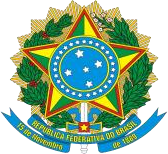 Ministério da EducaçãoSecretaria de Educação Profissional e Tecnológica Instituto Federal de Educação, Ciência e Tecnologia de PernambucoReitoriaEDITAL REI/IFPE Nº 4, DE 17 DE JANEIRO DE 2023 ANEXO V – TERMO DE COMPROMISSOEu,	(nome completo), matrícula SIAPE nº 	, na condição de coordenador/a de projeto elegível ao Edital REI/IFPE nº 4, de 17 de janeiro de 2023, comprometo-me integralmente a seguir os seguintes compromissos:dedicar-me às atividades acadêmicas e àquelas constantes em meu projeto e apresentar cronograma de trabalho evidenciando a possibilidade de exercer as minhas atribuições funcionais e desenvolver o projeto sem que uma atividade se realize em detrimento da outra;dedicar-me durante o mínimo de 14 (quatorze) horas semanais à realização das atividades de ensino–pesquisa, ensino–extensão ou ensino–pesquisa–extensão e atender a todos os compromissos e exigências do Edital mencionado;apresentar, mediante relatórios, a produtividade e o andamento dos projetos, com seus respectivos documentos comprobatórios, conforme calendário e instruções previstos no Edital ou, a qualquer tempo, caso solicitado pela Proden, pela Propesq ou pela Proext;entregar em até 60 (sessenta) dias após o término da vigência do projeto o relatório final, conforme exigência do Edital;atender, sem qualquer contrapartida financeira, às solicitações da Proden, da Propesq ou da Proext para participar de comissões de avaliação ou comitês ou para emitir parecer sobre os processos inerentes ao ensino, à pesquisa e à extensão; eentregar mensalmente aos setores competentes a frequência comprobatória do desenvolvimento de suas atividades, nos termos do Edital. 	,	de	de 20	.Assinatura